Описание инновационного педагогического опыта                                                         Губаревой Елены АлексеевныВведениеТема опыта: « Использование универсальных логопедических игр и упражнений при коррекции речевых нарушений у детей дошкольного возраста»Сведение об авторе:                                                                                          Фамилия, имя, отчество: Губарева Елена Алексеевна                                          Дата рождения:17.08.1976 г                                                                               Должность: учитель-логопед                                                                                           Место работы: Структурное подразделение «Детский сад комбинированного вида «Звездочка»  МБДОУ «Детский сад «Планета детства» комбинированного вида, Чамзинский муниципальный район                                                                                                                      Образование: высшее, 2000-2005г, МГПИ им. Евсевьева                            Специальность : олигофренопедагог                                                     Квалификация:  учитель-логопед общий педагогический стаж: 17  лет Стаж в данной организации: 13летАктуальность.                                                                                                                               Одной из актуальных проблем в современном мире становиться увеличение детей с различными речевыми нарушениями. И преодолеть сложные речевые патологии в коррекционной работе требуют более продолжительного времени потому что, все чаще у большинства детей с нарушением речи наблюдается сниженная познавательная активность, повышенная утомляемость. Не в полной мере сформированы когнитивные функции, что затрудняет  и увеличивает время всего коррекционного маршрута. Поэтому при использовании игровых технологий,  у детей возрастает заинтересованность в логопедических занятий, а также повышается игровая мотивация ,при которой развиваются познавательные процессы, коммуникативные способности, и коррекционный процесс проходит не столь  утомительно, а радостно и разнообразно. Несомненно, известно, что ведущим видом деятельности ребенка является игра. И это безусловно правильно. Игрой можно заинтересовать и вовлечь в коррекционную работу любого, даже самого «проблемного» ребенка.Основная идея     Ведущий вид деятельности дошкольников, по Л.С. Выготскому - игра. Игра не только способ развития ребенка, но и одна из форм проведения коррекционной работы, что особенно важно для детей с речевыми нарушениями.Моя роль,  как учителя-логопеда заключается в создании благоприятных условий в коррекционном маршруте ориентированном на каждого ребенка, его самовыражении  как личности , активизации умственной  деятельности , формирования коммуникативных навыков и  созданию благоприятного климата во взаимоотношениях со сверстниками и взрослыми.Игровые технологии способствуют развитию всех познавательных процессов у дошкольников с речевыми нарушениями. Данное утверждение действенно, если соблюдены условия: творческое руководство педагога, как основа вовлеченности детей в игру – так, как в игре присутствуют яркие проблемные ситуации и нетрадиционные формы работы.В современной логопедии опубликовано много уже апробированных на практике разнообразных игр, упражнений. Умение использовать  их в коррекции различных дефектов речи  у детей - в этом я вижу задачу логопеда сегодня.Цель педагогического опыта - формирование положительной мотивации при коррекции речевых нарушений у детей на логопедических занятиях по автоматизации звуков с помощью универсальных логопедических игр и упражнений.Поставленные задачи: - Изучить особенности игровой технологии в логопедической работе                                                                                      - В условиях логопункта создать предметно-развивающую среду                                 - Подобрать игровой материал (дидактические игры, упражнения,  игрушки, развивающие пособия) по речевому дыханию, артикуляторной моторики, фонематического слуха ,слоговой структуры , автоматизации и дифференциации звуковРешая эти задачи, я опиралась на возрастные особенности восприятия и мышления детей, уровень автоматизированности речевых навыков и самостоятельности.Теоретическая база опыта      В научной литературе предпринята классификация образовательных технологий. Ученые следующие  образовательные технологии: задачные, тренинговые, игровые, диалоговые. Разработкой теории игры, ее методологических основ, выяснением ее социальной природы, значением в отечественной педагогике занимались Л.С.Выготский,  Д.Б. Эльконин, А.Н.Леонтьев и другие. Игра - один из тех видов деятельности, который используется взрослыми в целях воспитания дошкольников. В игре ребенок развивается как личность, у него формируется те стороны психики, от которых будет зависеть успех его учебной и трудовой деятельности. Как отмечает Ткаченко Т.А. «Коррекционный процесс требует длительных упражнений с многократным повторением. Он не прост для детей – они еще малы. Поэтому постарайтесь разнообразить занятия. Внести в них элементы игры. Это облегчит малышам работу. Сделает занятия менее утомительными и более привлекательными»В коррекционной работе с детьми я использовала методики и технологии следующих авторов: Максаков  А.И., Туманова Г.А. «Учите, играя», Р.Е.Левина «Воспитание правильной речи у детей», Лященко М.Ю. «Игры для автоматизации звуков и развития речевых навыков у детей дошкольного возраста», Чернякова В.Н.  «Игровые технологии формирования звукопроизношения у детей 4-7 лет»,  Швайко Г.С  «Игры и игровые упражнения для развития речи».Новизна опыта-выявлена возможность ускоренной автоматизации поставленных звуков в речи , а также, подготовка органов речи и слуха к восприятию правильного звука и правильного артикуляционного уклада путем универсальных логопедических игровых технологий  – разработана система коррекционной работы по использованию игр и игровых упражнений в развитии коммуникативных навыков у детей дошкольного возрастаТехнология опыта      В нашем дошкольном учреждении, не имеющего в своем составе специализированных групп ( хотя многие дети имеют тяжелые множественные нарушения) моя коррекционная работа по применению универсальных игр и упражнений применялась на индивидуальных и подгрупповых занятиях. Кроме того, игровые технологии служили дополнительной опорой по постановке, автоматизации и дифференциации звуков в свободной речи.Коррекционная работа проводилась в несколько этапов.Первый этап - подготовительный. В этот период я ставила следующие задачи:          - изучить, проанализировать психолого-педагогическую литературу по игровым технологиям у детей дошкольного возраста;                                                                 - рассмотреть педагогические условия по каждой нозологии;                                          - создание предметно-развивающей среды  по предупреждению и исправлению различных нарушений звукопроизношения.Второй этап - основной. В этом периоде коррекционная работа состояла из подготовительных игр и упражнений по подготовке органов речи (правильного артикуляционного уклада)  и  речевого слуха (восприятия правильного звука, слухового внимания), формирования фонематического слуха, восприятия  (умение слышать составные части слова). Для этого был разработаны  проекты:  Логотренинг «В гостях у язычка», «Логоминутки для малютки»,  «Артикуляционные сказки», «Игровой самомассаж и его игровые приемы» в которых  форма проведения артикуляционной гимнастики сочеталась с игровыми приемами и наглядными средствами обучения, что вызывало интерес выполнения комплексов упражнений с одновременными действиями разнообразными персонажами, животных, предметов. Побуждало детей к эмоциональной отзывчивости, что приводило к четкой работе всех подвижных частей артикуляционного механизма (языка, губ, нижней челюсти, мягкого неба). В своей работе часто использовала известные сказки  М.А. Поваляевой «Путешествия Веселого язычка».  В этих проектах одновременно велась работа по развитию слухового внимания и фонематического слуха, где дети вслушивались и различали неречевые звуки, определенные группы звуков, дифференцировали пары звуков, упражнялись в подборе слов с заданным звуком.https://zvezdacham.schoolrm.ru/sveden/employees/18116/211925/Далее коррекционная работа строилась по формированию звукового анализа и синтеза слогов и слов. Именно этот коррекционный раздел создает в дальнейшем благоприятные условия для развития четкого отделения одного звука от другого, последовательности  звуков, места звука в слове. В этом трудном процессе обучения обеспечивала доступностью материала, так как представляла те трудности,  с которыми дети столкнуться в процессе овладения звуковым анализом и синтезом. С игровыми технологиями данной коррекционной работы провела методическое объденение учителей - логопедов по теме  «Формирование слоговой структуры слова с помощью игр и игровых упражнений» в форме практикума. А также консультациями для родителей и педагогов: «Миофункциональные причины нарушения речи», «Игровые упражнения по формированию слоговой структуры слова у детей дошкольного возраста»https://zvezdacham.schoolrm.ru/sveden/employees/18116/211925/Успех коррекционной работы во многом зависит от тесного взаимного сотрудничества родителей. Поэтому очень часто проводились индивидуальные практикумы по постановке и автоматизации звуков, консультации, беседы. Радостные моменты с детьми «Заводим моторчик» или «Шипит змея», «Гудит пароход» отправлялись в чат родителям. Также давались рекомендации для родителей на летний период.Видео мастер-класса для родителей по формированию звукового анализа и синтеза у детей дошкольного возраста в игровом формате https://педпроект.рф/губарева-е-а-мастер-класс/?ysclid=lnkcyyt14q649039205Самый важный этап коррекционной работы - это автоматизация звуков в слогах, словах, чистоговорках, предложениях, скороговорках и в свободной речи.  Но он малоинтересен ребенку, потому что требует многократного повторения.  Поэтому для закрепления изолированного произношения звуков, применяла следующие игровые пособия: «Звуковые дорожки»,  «Зашумленные лабиринты», «Голодный пес» и т.д. С использованием данных игровых пособий отрабатывалось не только  изолированное произношение, но и формировалось речевое дыхание, зрительное восприятие. Провела открытое  интегрированное занятие: «День рождения звуков». Для отработки звука в слогах, словах  предлагала детям шагать по ступенькам, следам, лужицам. Увлекала в игру с помощью игр и пособий: «Аквариум», «Пирамидка», «Слоговые тучки», «Паутинка», «Магазин», «Что ела Маша?» и другие, параллельно с автоматизацией звуков шло совершенствование  и лексико-грамматического строя речи. Интересные  игровые технологии, которые наиболее были апробированы с успехом, это –«Четвертый лишний»,«Кто ушел?», «Что делала Алла?», «У лисы в лесу», «Что приснилось Роме?», «В гараже» и другие. В каждом конкретном случае по нозологии подбирались игры строго индивидуально. Были разработаны проекты: «Этот трудный звук Р»,  «Свистелочки», «Неделя скороговорок», досуг:«Проказы деда Буквоеда» .https://zvezdacham.schoolrm.ru/sveden/employees/18116/211925/Третий  этап – заключительный. Он предусматривал следующую работу :                 - проверка успешности, выбранных мною методических продуктов коррекционной деятельности   в условиях дошкольного логопункта                                                                                               - обобщение, анализ проделанной работыРезультативность опыта     Главный показатель результативности опыта работы по применению универсальных логопедических игр и упражнений , является выпуск детей из дошкольного учреждения с хорошей речью по данным сформированности знании, умений и навыкам  диагностического обследования.  Я получила следующие результаты за последние три года:Сведения по итогам коррекционной работыПоложительным результатом в свое работе считаю также  совместную работу, заинтересованность родителей в речевом развитии детей через логопедические игровые технологии.Трудности и проблемы при использовании данного опыта      Работая над темой: «Использование универсальных логопедических игр и упражнений при коррекции речевых нарушений у детей дошкольного возраста» я столкнулась с определенными трудностями:- предметно-пространственная среда кабинета дошкольного логопункта требует улучшений в соответствии с ФГОС ДО – для коррекционной деятельности с детьми дошкольного возраста необходимо приобретать наглядный, раздаточный материал, дидактические игры, пособия, информационные стенды, современную методическую литературу . Немало времени нужно потратить на изготовление дидактических игр и упражнений, подбора форм и методов для коррекционной работы с ребенком и требует тщательного отбора в зависимости от возрастной категории и должна быть строго индивидуальна.Но, имея такое количество пособий, игр и упражнений дает без труда скорректировать индивидуальные и подгрупповые занятия  на ходу коррекционного процесса. И очень отрадно слышать от детей: «Возьмите меня на занятие!»Адресные рекомендации по использованию опыта       Данный педагогический опыт адресован как начинающим учителям  логопедам, так и опытным специалистам. А также родителям детей с нарушением речи. В связи с тем, что одной из основных задач воспитания и образования является личностное развитие дошкольников и создание условий для их позитивной социализации, овладение речью как средством общения и культуры.По обобщению опыта: «Использование универсальных логопедических игр и упражнений при коррекции речевых нарушений у детей дошкольного возраста» мной был собран, апробирован материал, с которым можно проводить коррекционные занятия в увлекательной  игровой форме.Мой педагогический опыт обобщен и расположен на сайте образовательного учреждения : https://zvezdacham.schoolrm.ru/sveden/employees/18116/211925/Своим педагогическим опытом я стараюсь поделиться с коллегами, родителями детей с речевыми нарушениями:На уровне дошкольного учреждения неоднократно проводила  практикумы и консультации с педагогами, родителями,  досуги и развлечения по речевому развитию с использованием игровых технологий.Видео мастер-класса для родителей по формированию звукового анализа и синтеза у детей дошкольного возраста в игровом формате https://педпроект.рф/губарева-е-а-мастер-класс/?ysclid=lnkcyyt14q649039205Консультация для педагогов : «Игровые упражнения по формированию слоговой структуры слова у детей дошкольного возраста" https://zvezdacham.schoolrm.ru/sveden/employees/18116/211925/                                                                                                                                   Участвую в работе семинаров и секций учителей-логопедов муниципального уровня, провожу открытые занятия.https://zvezdacham.schoolrm.ru/sveden/employees/18116/211925 –ссылка на практикум презентацию    открытого занятия «Формирование слоговой структуры слова с помощью игр и игровых упражнений»Практикум для учителей-логопедов: «Игровые обучающие ситуации в работе логопеда по автоматизации звуков»: https://zvezdacham.schoolrm.ru/sveden/employees/18116/211925/Реализовывала интересные проекты  с использованием игр и упражнений при коррекции речевых нарушений у детей дошкольного возраста:«Логоминутки для малютки», «Неделя скороговорок», «Встречу слово по дороге, разделю его на слоги», «Игровой самомассаж и его игровые приемы», «Этот трудный звук Р», «Артикуляционная гимнастика-это вкусно», «Подвижные речевые игры»https://zvezdacham.schoolrm.ru/sveden/employees/18116/211925/А также участвовала с опытом работы на Республиканском методическом семинаре с мастер-классом: «Игры для автоматизации свистящих звуков и развития речевых навыков у детей дошкольного возраста»     Подводя итоги коррекционной работы, направленной на формирование положительной мотивации по автоматизации звуков, слоговой структуры, развития артикуляционного праксиса с помощью игр и игровых упражнений, можно отметить только динамические результаты работы. У детей возросла заинтересованность в логопедических занятиях, развивались познавательные процессы, коммуникативные способности, а самое важное, что коррекционный процесс был продуктивен.Список литературы1. Громова О.Е. Говорю правильно. Л-Ль. –М.: ТЦ Сфера, 2013.-64 с.2. Громова О.Е. Говорю правильно С-З-Ц. – М.: ТЦ Сфера. 2013.-64 с.3. Гавришева Л.Б., Нищева Н.В. Логопедические распевки. СПб.. 2005.4.Ельцова  О.М.., Терехова А.М. Игровые обучающие ситуации как нетрадиционная форма работы с дошкольниками/ начальная школа до и После.- 2012. -№15.Кириллова Е.В. Развитие фонематического восприятия у детей раннего возраста. М.. 2010.6.Лященко М.Ю. Игры для автоматизации звуков и речевых навыков у детей дошкольного возраста.- Санкт-Петербург: Детство-пресс. 2016.-128с.7.Нищева Н.В. Система коррекционной работы в логопедической группе для детей с ОНР. –СПб: ДЕТСТВО-ПРЕСС, 2004.8.Поваляева М.А. Дидактический материал по логопедии. Сказки о веселом язычке. – М.:Феникс,20029.Филичева Т.Б., Чиркина Г.В. «Программа обучения и воспитания детей с фонетико-фонематическим недоразвитием», М.199310.Чернякова В.Н. «Игровые технологии формирования звукопроизношения у детей 4-7 лет», -М.: ТЦ Сфера, 2015.-64с.11.Шаблыко Е.И. Коррекция нарушений произношения шипящих звуков. М., 2013.12. Швайко Г.С. «Игры и игровые упражнения для развития речи». М., «Просвещение» 1988.13.Цвынтарный В.В. Играем пальчиками – развиваем речь. М., 2004.14. Интернет источники                                                                                                         ПриложениеКонспект коррекционного досуга с использованием универсальных игр и упражнений в старшей группе.                                     Тема: «День рождения звуков» Задачи:                                                                                                                 Коррекционно-развивающие: Совершенствование фонематического слуха, развитие внимания, мышления и памяти  закрепление поставленного звука изолированно, в слогах, словах. Образовательные: закреплять умение в подборе слов на заданные звуки в слогах, словах, формировать первоначальные навыки звукового анализа, стимулировать мотивацию за самоконтролем, совершенствовать коммуникативные навыки                                                                                                                                                                                                            Воспитательные: создание эмоционального настроения, умение работать в команде быстро: мяч, прищепки, цветок из картона, звуковые шапочки, картинки овощей и фруктов со звуками [ Р][С ], картинки одежды[ Р][ Л], гладильная доска, тазик. Персонажи–Кикимора, Буквоежка.                                                                            Ход досуга:Дети под музыку забегают в зал.Логопед: Ребята, мы сегодня собрались в зале, чтобы отметить день рождения звуков. У нас есть дети, которые научились красиво рычать, шипеть, свистеть и гудеть как пароход. Давайте их поприветствуем!                                                 Вбегает Звукоешка радостно приветствует и здоровается со всеми: Я узнал, что вы отмечаете день рождения звуков. А я люблю  звуки, гласные и согласные. Вот я проголодался очень. Съем сейчас слово – адуга.                                          Логопед: Дети, какое слово съел Звукоешка?                                                                Дети:Радуга!                                                                                                            Проводится игра: «Прожорливый Звукоешка «с мячом. Звукоешка называет слова без первого гласного или согласного звука. Дети кидают мяч Звукоешке  с правильным ответом.                                                              Логопед: Звукоешка, оставайся на нашем празднике и послушай, как дети произносят чистоговорки с новыми рожденными звуками.                         Чистоговорки:(говорят дети)   ла-ла-ла вот новая пила, лы-лы-лы у папы нет пилы. лу-лу-лу купим новую пилу ши-ши-ши-вот маленькие мыши, шу-шу-шу- я пишу. ра-ра-ра высокая гора,             ры-ры-ры у зайца нет норы. са-са-са-на носу сидит оса. су-су-су я гоню осу. Логопед: Молодцы! Дети, угадайте загадку.                                                              Болото дом ее родной, к ней в гости ходит водяной.  (Кикимора)                          Стук в дверь, забегает  Кикимора.                                                                        Кикимора: Чего смотрите? Кикимору не видели? А вы почему нарядные такие? Дети:  У нас праздник. День рождения звуков!                                                  Кикимора: Нет,  я праздники не очень люблю. Все шумят, а у меня на болоте тихо.                                                                                                                         Логопед: Подожди Кикимора, не уходи дети тебе покажут танец с шипящими звуками.                                                                                                                         Танец: «Лягушата». Танцуют дети, приглашают в круг Звукоешку и Кикимору. Кикимора: Дети, какие вы дружные! А вот я на болоте одна живу и  недавно собрала урожай фруктов и овощей, а разобрать не получается. Нужно в корзину со звуком Р собрать фрукты, а в корзину со звуком С , собрать овощи. Проводится с детьми игра: «Собери фрукты и овощи»                                          Логопед: Звукоешка, Кикимора  посмотрите правильно ребята разобрали фрукты и овощи по звукам в корзины. Персонажи  смотрят, закрепляют правильное произношение звуков и проводят Дидактическое упражнение: «Подскажи словечко»  -Салат из капусты какой?–Капустный –Варенье из груши какое?–Грушевое -Компот из сливы какой?–Сливовый и т.д. Логопед. : Послушайте, дорогие гости, какие скороговорки знают наши дети про продукты. Дети рассказывают скороговорки, потешки и стихи.                                           –Хороши у бабушки пышки и оладушки .   -Принес на урок Рома пирог. Едим пирог, внутри творог.                                                                                                –В огороде у Федоры много разной помидоры. -Стас пил кислый квас. -Алла ела алычу и сказала не хочу, алыча кисла была, Алла яблоко взяла. Кикимора: Молодцы! Дети помогите мне доставить на мое болото овощи и фрукты, продукты. Проводится игра на определение слогов в слове «Болотные кочки». Дети определяют количество слогов в слове по картинкам, прыгают по кочкам и доставляют на болото продукты. Кикимора благодарит и уходит.                 Логопед. Дети, Кикиморе помогли, а Звукоешка заскучала. Давайте ей поможем распределить одежду. Грязную одежду со звуком Р, мы положим в таз, а чистую со звуком Л –на гладильную доску. Дети играют в игру: «Постирай одежду» Звукоешка: Спасибо, дети!. За это я вам покажу волшебный  цветок. Да он оказался без лепестков. Наверное, я не только звуки ем, но и все на свете. Логопед: А наши дети смогут собрать лепестки. Игра: «Собери цветок». Дети делятся на две команды, подбегают к шаблону цветка, прикрепляют прищепки-лепестки и красивый цветок дарят Звукоешке. Логопед: Ну вот наш праздник подошел к концу, давайте все вместе встанем в круг и споем каравай для наших звуков именинников.Как для звуков в день рожденья                                                                                Испекли мы каравай,                                                                                                                     Вот такой ширины,                                                                                                                     Вот такой ужины                                                                                                    Каравай, каравай                                                                                                                     Ты свой новый звук называй.Каждый ребенок громко называет свой поставленный звук.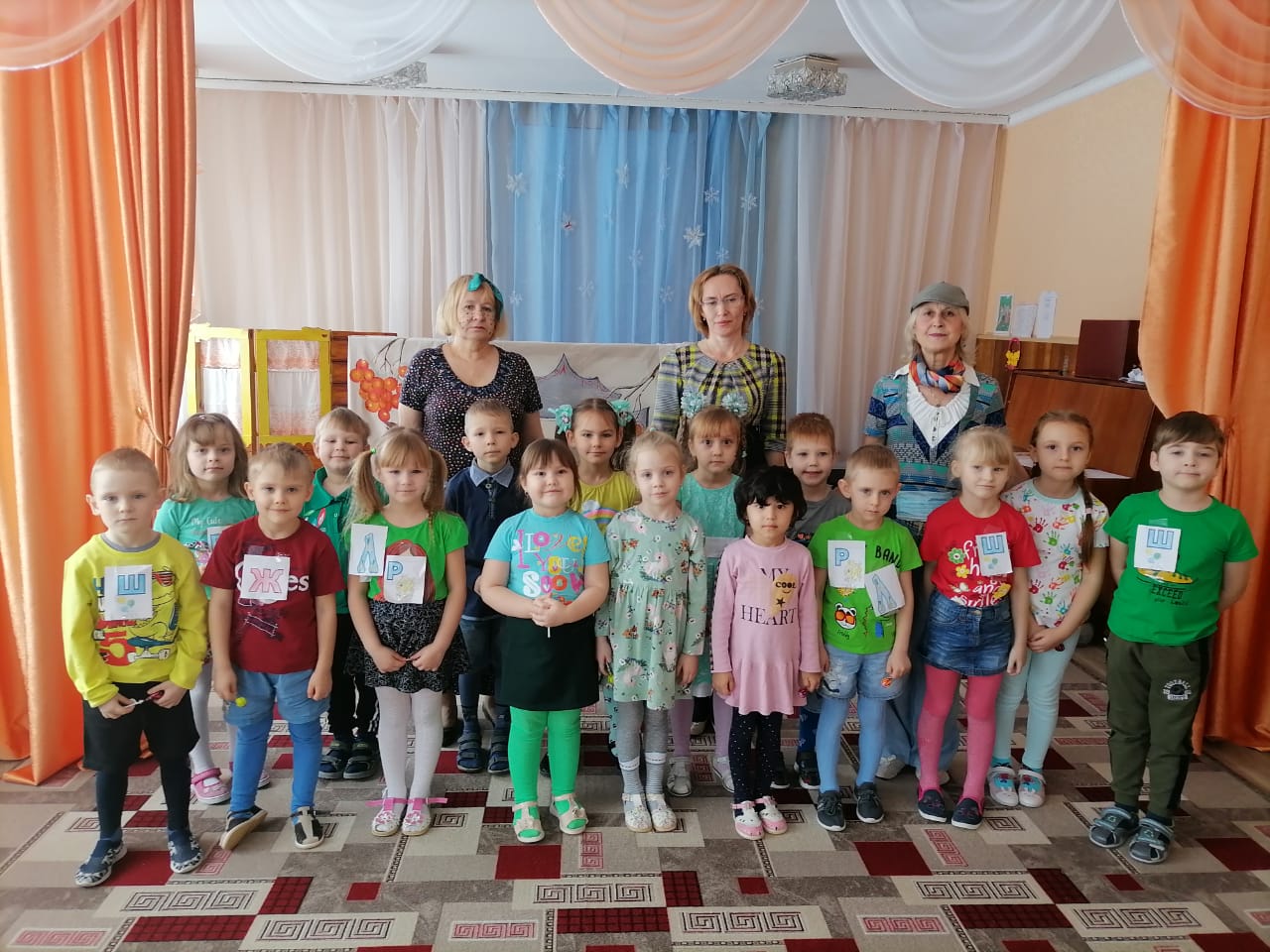 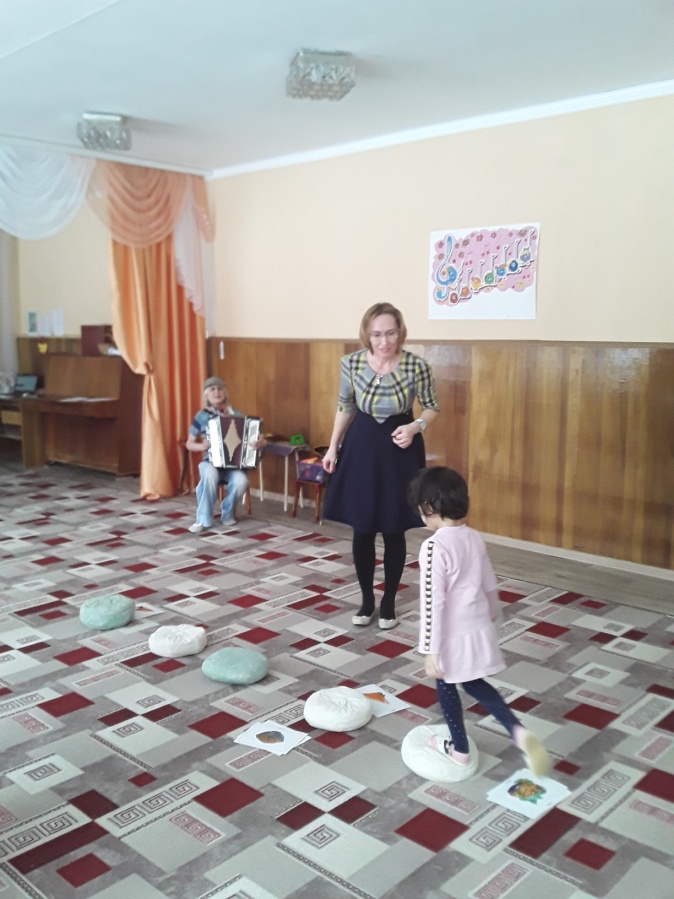 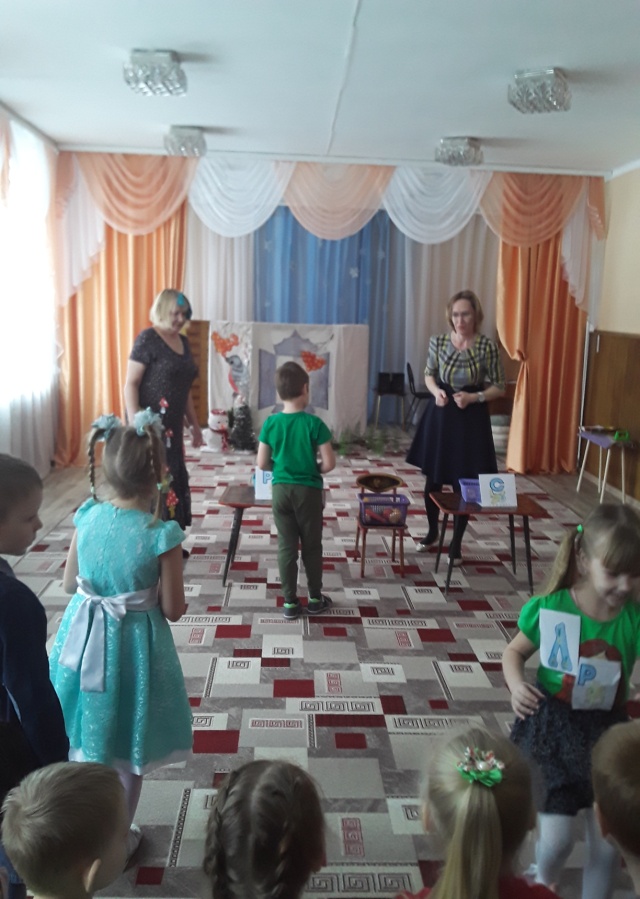 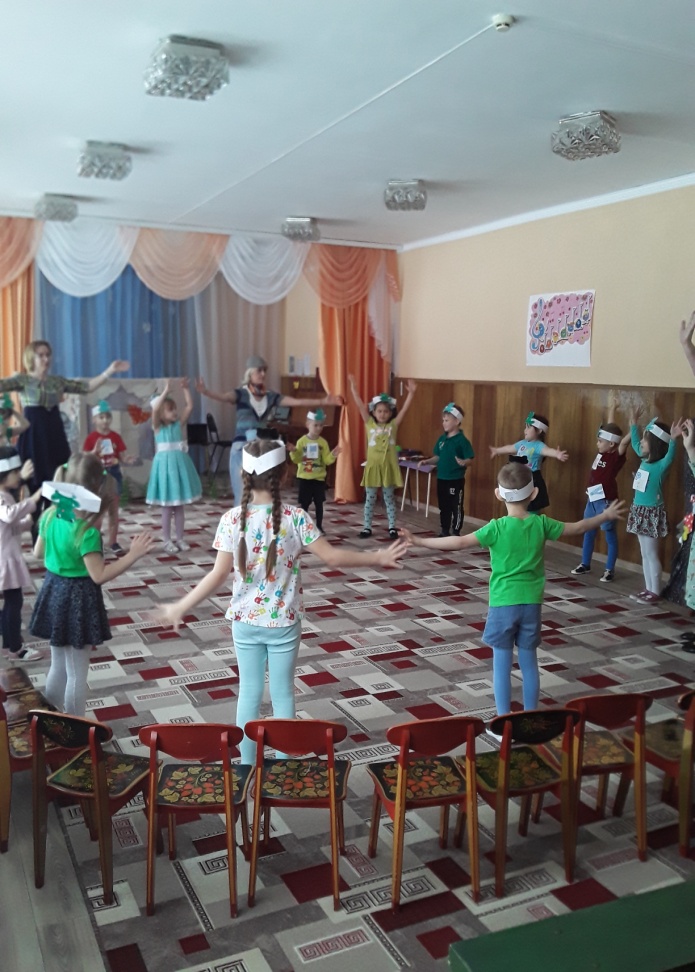 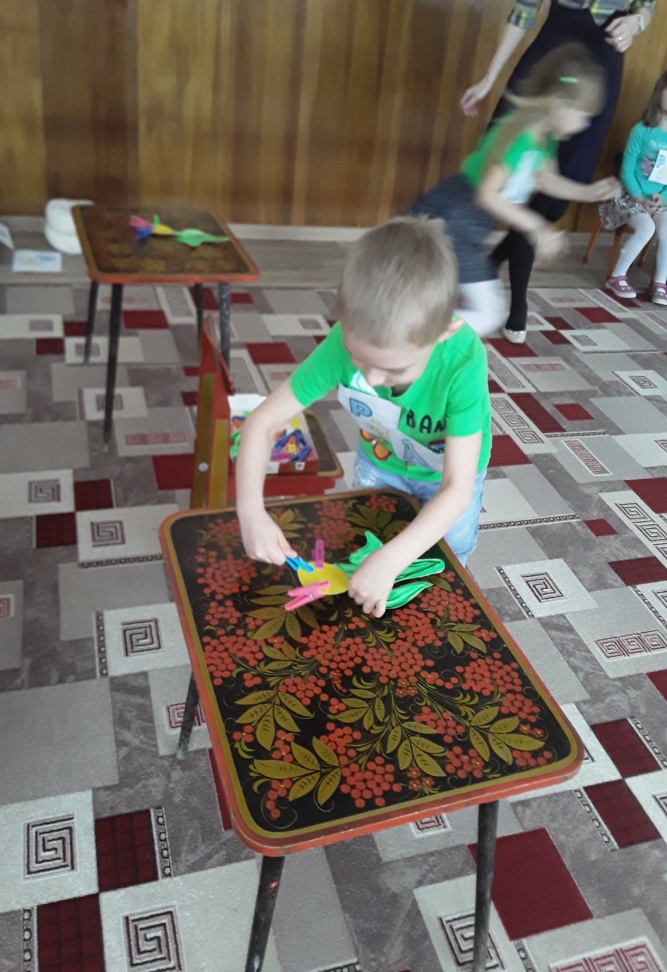 Учебный годВыпущеноНормаЗначительное улучшениеНезначительное улучшение2020-202114104-2021-202213103-2022-202320146-